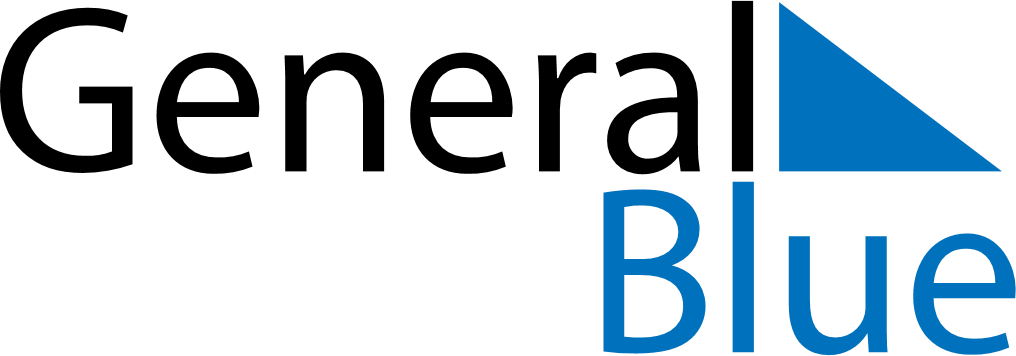 May 2029May 2029May 2029May 2029LesothoLesothoLesothoSundayMondayTuesdayWednesdayThursdayFridayFridaySaturday123445Workers’ Day678910111112Ascension Day13141516171818192021222324252526Africa Day/ Heroes’ DayAfrica Day/ Heroes’ Day2728293031